Ո Ր Ո Շ ՈՒ Մ 07հոկտեմբերի 2019 թվականի   N 1273-Ա ԺԱՌԱՆԳՈՒԹՅԱՆ ԻՐԱՎՈՒՆՔՈՎ ՎՈԼՈԴՅԱ ԲԱՂԴԱՍԱՐՅԱՆԻՆ ՊԱՏԿԱՆՈՂ, ԿԱՊԱՆ ՀԱՄԱՅՆՔԻ ԱՆՏԱՌԱՇԱՏ ԳՅՈՒՂՈՒՄ ԳՏՆՎՈՂ ԺԱՌԱՆԳԱԿԱՆ ԳՈՒՅՔԵՐԻՆ ՀԱՍՑԵՆԵՐ ՏՐԱՄԱԴՐԵԼՈՒ ՄԱՍԻՆ Ղեկավարվելով «Տեղական ինքնակառավարման մասին» Հայաստանի Հանրապետության օրենքի 35-րդ հոդվածի 1-ին մասի 22) կետով, Հայաստանի Հանրապետության կառավարության 2005 թվականի դեկտեմբերի 29-ի «Հայաստանի Հանրապետության քաղաքային և գյուղական բնակավայրերում ներբնակավայրային աշխարհագրական օբյեկտների անվանակոչման, անվանափոխման, անշարժ գույքի` ըստ դրա գտնվելու և (կամ) տեղակայման վայրի համարակալման, հասցեավորման ու հասցեների պետական գրանցման կարգը հաստատելու և հասցեների գրանցման լիազոր մարմին սահմանելու մասին» թիվ 2387-Ն որոշումով, հաշվի առնելով Էդիկ Հարությունյանի լիազորված անձ Արթուր Մելքոնյանի դիմումը. ո ր ո շ ու մ ե մԺառանգության իրավունքով Վոլոդյա Բաղդասարյանին պատկանող, Կապան համայնքի Անտառաշատ գյուղում գտնվող ժառանգական գույքերին տրամադրել հասցեներ.114.6 ք.մ. մակերեսով բնակելի տանը և 0.0388 հա տնամերձ հողամասին` Սյունիքի մարզ, Կապան համայնք, Անտառաշատ գյուղ, 3-րդ փողոց, տուն 10:0.0167 հա տնամերձ հողամասին` Սյունիքի մարզ, Կապան համայնք, Անտառաշատ գյուղ, 3-րդ փողոց, 10/1 հողամաս:ՀԱՄԱՅՆՔԻ ՂԵԿԱՎԱՐ                           ԳԵՎՈՐԳ ՓԱՐՍՅԱՆ2019թ. հոկտեմբերի 07
        ք. Կապան
ՀԱՅԱՍՏԱՆԻ ՀԱՆՐԱՊԵՏՈՒԹՅԱՆ ԿԱՊԱՆ ՀԱՄԱՅՆՔԻ ՂԵԿԱՎԱՐ
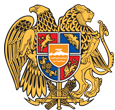 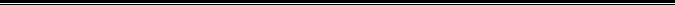 Հայաստանի Հանրապետության Սյունիքի մարզի Կապան համայնք 
ՀՀ, Սյունիքի մարզ, ք. Կապան, +374-285-42036, 060521818, kapan.syuniq@mta.gov.am